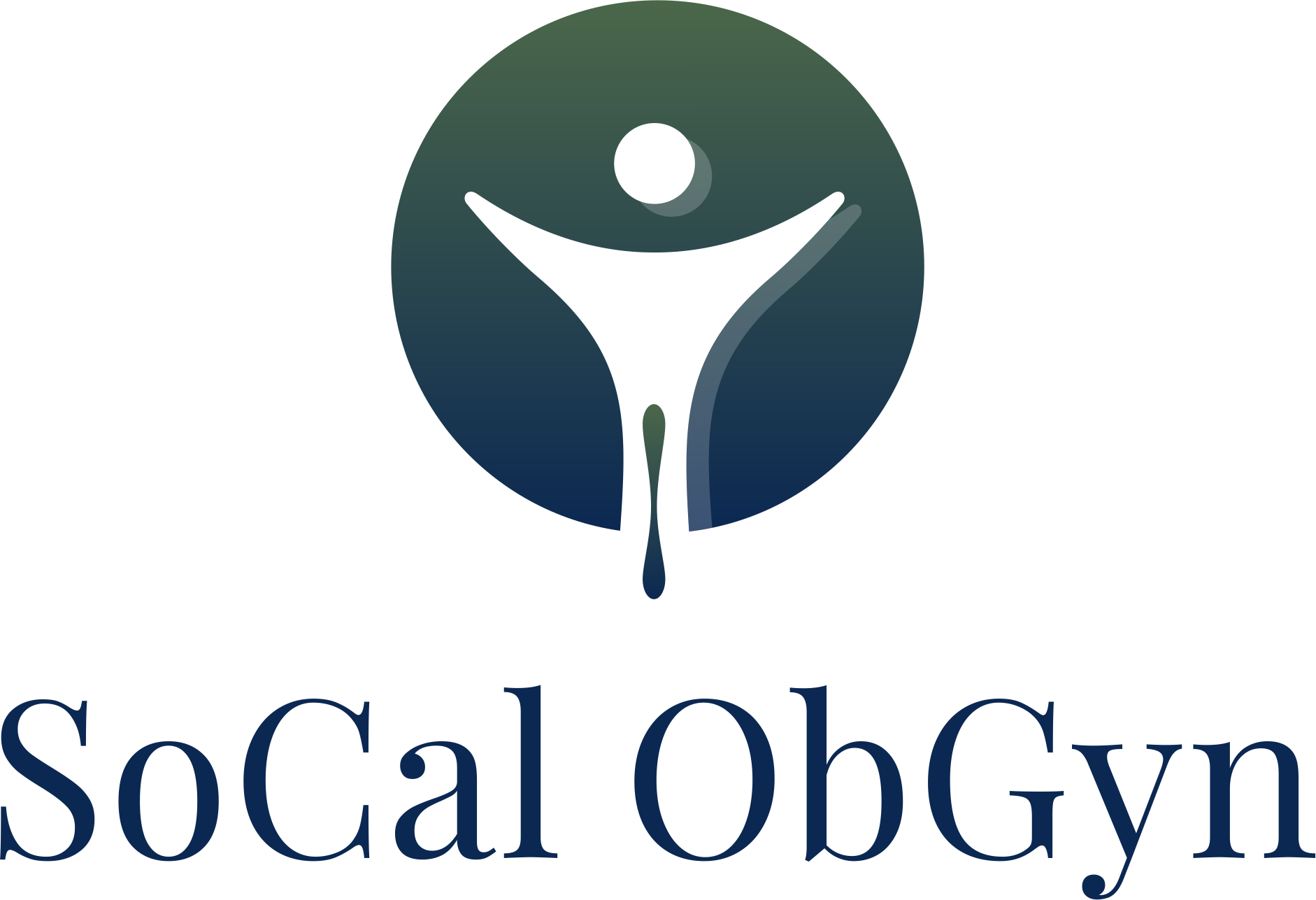 Minal Mehta, M.D.					           Phone: (714) 848-2383Hind Al-Azawi, M.D.					           Fax: (714) 848-408318111 Brookhurst Street,  Fountain Valley,  CA  92708==================================================================================PATIENT HISTORYPatients Name:__________________________________________ Date of Birth: ________________  Age:______PREGNANCY HISTORY: PAST PREGNANCIES (LAST 6)MENSTRUAL HISTORYFirst Day of Last Menstrual Period ____/____/____			Abnormalities: (check all that apply)- Menarche (Age at 1st Period):_________				______ Excessive Bleeding	____ None- Interval (# of days between periods):___________			______ Discharge- Length of Period:__________					______ PainHOSPITALIZATIONS (list all hospitalizations and or Surgeries)Month / Year		Illness or Operation_____/______	  _____________________________________________________________________________________________/______	  _____________________________________________________________________________________________/______	  ________________________________________________________________________________________MEDICAL HISTORY (check all that apply)Have you or any member of your family had:				   Yes / No							Yes / No- High Cholesterol………………....Y / N			- Blood Transfusion…………………………Y / N- Heart Disease…………………….Y / N			- Allergies…………………………………...Y / N- Rheumatic Fever…………………Y / N			- Breast Problems…………………………...Y / N- High Blood Pressure……………..Y / N			- Cancer……………………………………..Y / N- Asthma…………………………...Y / N			- Infertility…………………………………..Y / N- Tuberculosis……………………...Y / N			- Female or Sexual Problems……………….Y / N- Diabetes………………………….Y / N			- Chlamydia…………………………………Y / N- Thyroid Problems………………..Y / N			- Gonorrhea…………………………………Y / N- Liver Disease…………………….Y / N			- Herpes……………………………………..Y / N- Stomach, Bowel or………………Y / N			- Syphilis……………………………………Y / N  Gallbladder Problems……………Y / N			- Birth Defects or Inherited Diseases……….Y / N- Kidney or Bladder Disorder……..Y / N			- Sexual Abuse or Domestic Violence………Y / N- AIDS (HIV)...................................Y / N			- Other Medical Problems:.............................Y / N- Hepatitis (type_________)............Y / N			   ______________________________________- Anemia or Blood Disorder………Y / N			- No Known Medical Problems…………….Y / NComments:____________________________________________________________________________________________________________________________________________________________________________GENETIC SCREENING (Includes Patient, Baby’s Father or anyone in either family with):				                Yes / No						     Yes / No- Patients age is greater than 35 at time	     Y / N 	- Huntington’s Disease			       Y / N   of delivery						- Mental Retardation / Autism		       Y / N- Thalassemia (Italian,Greek,		     Y / N		- Other Inherited Genetic or Chromosomal           Y / N  Mediterranean, or Asian background			  Disorder:_________________________- Neural Tube Defects			     Y / N		- Maternal Metabolic Disorder		       Y / N  (Meningomyelocele, Spina Bifida or			   (Eg, Type 1 Diabetes, PKU)  Anencephaly).					- Patient or Baby’s Father had a child with           Y / N- Congenital Heart Defect		     Y / N		   Birth defects not listed above_________- Down Syndrome					   ________________________________- Tay-Sachs 				     Y / N		- Recurrent Pregnancy Loss, or a Stillbirth           Y / N   (Eg,Jewish,Cajun,French Canadian)			- Medications (including supplements,                 Y / N- Canavan Disease			     Y / N		  Vitamins, Herbs or OTC drugs, Illicit/- Sickle Cell Disease or Trait (African)     	     Y / N		   Recreational drugs, Alcohol since the- Hemophilia or other Blood Disorders           Y / N		   Last Menstrual Period.______________- Muscular Dystrophy			     Y / N		   ________________________________- Cystic Fibrosis			     Y / N		   ________________________________INFECTION HISTORY					             Yes / No					            Yes / No- Live with someone with TB or Exposed to TB       Y / N	- Rash or Viral Illness since last period          Y / N- Patient or Partner has history of Genital Herpes     Y / N	- History of Sid, Gonorrhea, Chlamydia         Y / N								  HPV or Syphilis.SUBSTANCE USE- Alcohol		         - Tobacco		             - Caffeine		     - Street Drugs	           Type:_____________          Type:_____________         Type:_____________         Type:_____________  Amt/Day:__________         Amt/Day:__________        Amt/Day:__________        Amt/Day:__________Signature:_______________________________________________         Date:_________________________# of Pregnancies:______# of Premature Births:______# of Miscarriages:______# of Induced Abortions______# of Living Children: ______# of Term BirthsBornMonth/YearBaby’sSexF/MWeightAtBirthWeeks PregnantTerm-40wksHoursIn LaborType of DeliveryType ofAnesthesiaComplications?yes/no1/       lbs.         oz.2/       lbs.         oz.3/       lbs.         oz.4/       lbs.         oz.5/       lbs.         oz.